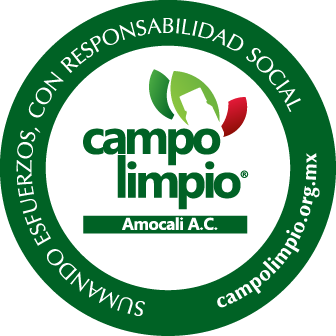 PROCEDIMIENTO DE ADHESIÓN AL PLAN DE MANEJOUSUARIOS FINALES ANEXO ACUESTIONARIO DE ADHESIÓN INSTRUCCIONES:En Amocali, A.C. buscamos ofrecerle la mejor atención y experiencia, en el proceso de adhesión al plan de manejo de envases vacíos de agroquímicos y afines y con ello garantizar la disposición de sus residuos en un destino final seguro. Con esto su empresa estará aportando en el proceso de sustentabilidad de nuestro país. Le solicitamos por favor, lea con atención y responda el siguiente cuestionario, cuya finalidad es conocer el proceso de generación de envases vacíos y poder ofrecer, en su caso, soluciones para su atención. DATOS GENERALESPor favor responda abierta y detalladamente a las siguientes preguntas:1.- ¿Por qué desea incorporarse al Plan de Manejo de Amocali A.C.?   2.- ¿A través de que medio se enteró de la adhesión al Plan de Manejo? 3.- ¿Cuenta con un Centro de Acopio Primario (CAP) para sus envases vacíos?4.- ¿Algún cliente o auditor o autoridad, le ha solicitado demostrar la correcta disposición final de los envases vacíos? 5.- ¿Cuántos kilogramos de envases vacíos de agroquímicos o afines genera su empresa o negocio? 6.- ¿En su caso, con cuantas hectáreas de cultivo cuenta o atiende y en donde se ubican?7.- Si tiene cualquier duda, queja, comentario o sugerencia para Amocali A.C. por favor anótelo a continuación: ________________________________________________________________________________________________________________________________________________________________________________________________________________________________________________________________________________________________Razón Social:Nombre comercial:Giro de la empresa:Número de sucursales:Generación estimada de envases vacíos (mensual o anual):Domicilio:En su caso Página web:Persona de contacto:Teléfonos:Correo electrónico:Nombre del Director o Representante Legal:Correo electrónico del Director o Representante Legal:ACTIVIDAD (Seleccione)KILOS GENERADOSUBICACIÓNPERIODOAGRICULTORESCPU´SEMPAQUEINGENIOPISTAS DE FUMIGACIÓNOTROS (especifique)CULTIVO (S)ESTADO (S)MUNICIPIO (S)HECTÁREASTÉRMINOS Y CONDICIONESFIRMAAl aceptar los términos y condiciones y proporcionar su información, está consintiendo implícitamente el uso de la misma por parte de Amocali, A.C. para fines de implementación del programa “Campo limpio” y los que Amocali, A.C. considere pertinentes. Amocali, A.C. es una asociación civil sin fines lucrativos, por lo que el uso de su información será exclusivamente para fines de control de calidad en el servicio. Al aceptar los términos y condiciones, está aceptando que Amocali, A.C. utilice su imagen comercial, logotipo y/o nombre de su empresa para los fines de difusión del programa “Campo limpio” y del Plan de Manejo de Amocali, A.C. Si desea no ser capacitado sobre los temas del programa “Campo limpio” y el Plan de Manejo de Amocali, A.C. renuncia a todo derecho futuro sobre capacitación y libera a Amocali, A.C. de cualquier obligación que se pudiera contraer al tramitar su adhesión al Plan de Manejo de Amocali, A.C. Al formar parte del Plan de Manejo de Amocali, A.C., usted acepta cumplir con los procedimientos de entrega-recepción de envases vacíos de agroquímicos y afines establecidos en el Plan de Manejo de Amocali, A.C. y contribuir al desarrollo del programa “Campo limpio”. Para mayor información consulte nuestro aviso de privacidad en la página: www.campolimpio.org.mx ________________________________________________NOMBRE Y FIRMA DEL REPRESENTANTE LEGALNOMBRE DE LA EMPRESA